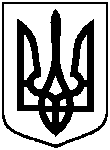 СУМСЬКА МІСЬКА ВІЙСЬКОВА АДМІНІСТРАЦІЯСУМСЬКОГО РАЙОНУ СУМСЬКОЇ ОБЛАСТІНАКАЗ28.12.2023		                  м. Суми		          № 130-СМР З метою ефективного використання майна комунальної власності Сумської міської територіальної громади, відповідно до статті 137 Господарського кодексу України, керуючись пунктом 12 частини 2 та пунктом 8 частини 6 статті 15 Закону України «Про правовий режим воєнного стану»,НАКАЗУЮ:1. Передати в оперативне управління та на баланс Великочернеччинському  закладу загальної середньої освіти І-ІІІ ступенів Сумської міської ради  нерухоме майно комунальної власності Сумської міської територіальної громади, а саме: стадіон, розташований між вулицею Фізкультурною та провулком Шкільним в селі Велика Чернеччина Сумського району Сумської області.2. Великочернеччинському  закладу загальної середньої освіти                      І-ІІІ ступенів Сумської міської ради  (Гур’янова Тетяна) прийняти в оперативне управління та на баланс нерухоме майно комунальної власності Сумської міської територіальної громади, зазначене в пункті 1 цього наказу, у порядку, визначеному чинними нормативно-правовими актами.3. Організацію виконання цього наказу покласти на начальника Управління комунального майна Сумської міської ради.4. Контроль за виконанням цього наказу залишаю за собою.Начальник                                                    		              Олексій ДРОЗДЕНКО Про передачу в оперативне управління Великочернеччинському  закладу загальної середньої освіти              І-ІІІ ступенів Сумської міської ради нерухомого майна комунальної власності Сумської міської  територіальної громади 